Communiqué de presse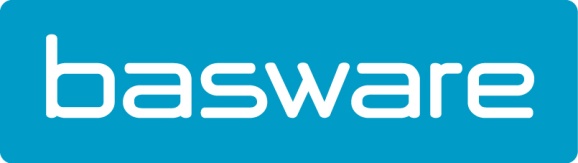 Basware introduit les SmartOrders pour envoyer des factures en format PDF par e-mailSimplifie la livraison électronique et automatisation des livraisonsErembodegem, le 16 mai 2019 — Basware a lancé une façon facile pour les clients d’envoyer des commandes d’achat (PO) aux fournisseurs. Par le biais d’e-mails ciblés, le nouveau service SmartOrders facilite la collaboration entre client et fournisseur dans le processus d’achat."Les ordres d’achat sont toujours échangés entre clients et fournisseurs en différents formats –e-mail, téléphone, fax-. Ensuite ces ordres sont encodés et traités manuellement. Ce processus entraine plus de frais et d’inefficacités des deux côtés. Avec le nouveau service SmartOrders les clients peuvent éliminer les papiers embarrassants et les processus manuels,” explique Dany De Budt, Country Manager Belgique et Pays-Bas chez Basware.Grâce à la fonctionnalité SmartOrders les clients pourront envoyer les PO à leurs fournisseurs en format PDF à l’aide d’e-mails ciblés. Par conséquent les fournisseurs recevront les PO par courriel. Ces derniers ne doivent pas s’enregistrer ou s’inscrire pour utiliser ce service. Ainsi l’acceptation en augmentera. Ils auront ensuite la possibilité d’envoyer des réponses et de convertir les PO en factures, ce qui facilite l’automatisation ultérieure. Tout cela mène à des réductions de coûts, une augmentation de l’efficacité, de la visibilité, du contrôle et une meilleure qualité des données. SmartOrders fait partie des larges services e-Orders for Buyers de Basware. Ces services permettent aux clients d’envoyer des PO électroniques à leurs fournisseurs de différentes façons – le portail Basware, le réseau, EDI et maintenant donc en PDF par e-mail lorsqu’ils utilisent la nouvelle fonction SmartOrders. Le service e-Orders for Buyers est simple et modulable et offre différents avantages : Réduction des coûts en éliminant le papier et les processus manuelsMeilleure efficacité entre les clients et les fournisseurs grâce à l’automatisation de la communication Meilleure visibilité et contrôle des POMeilleure qualité et précision des données, ce qui entraîne une réduction des livraisons erronéesCliquez ici pour plus d’informations à propos des e-Orders for Buyers.À propos de Basware
Basware est un fournisseur influent de solutions P2P en réseaux, de e-facturation et de services financiers innovants. Le réseau commercial et financier de Basware et présent dans plus de 100 pays et relie des entreprises dans le monde entier. Basware dispose également du plus grand réseau commercial ouvert du monde qui génère une excellente collaboration entre les entreprises, quelle que soit leur taille. En simplifiant et en harmonisant les processus financiers, ces entreprises peuvent tirer le maximum de leurs activités commerciales. Elles peuvent ainsi réaliser d’importantes économies, élaborer des modes de paiement plus efficaces et construire de meilleures relations avec leurs fournisseurs. Pour plus d’infos : www.basware.comPour de plus amples informations contactez :
Sandra Van Hauwaert, Square Egg Communications, sandra@square-egg.be, 
GSM 0497 251816.